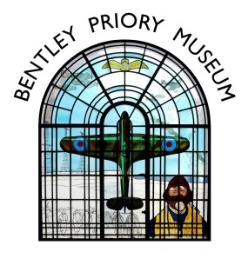 Bentley Priory Museum Afternoon Tea MenuServed on beautiful vintage china to your table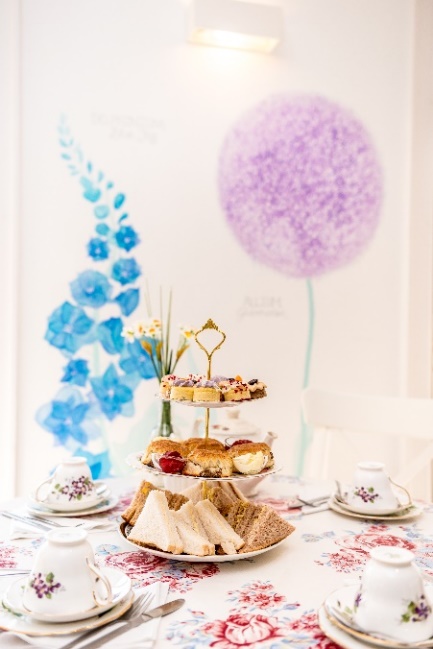 Full Afternoon Tea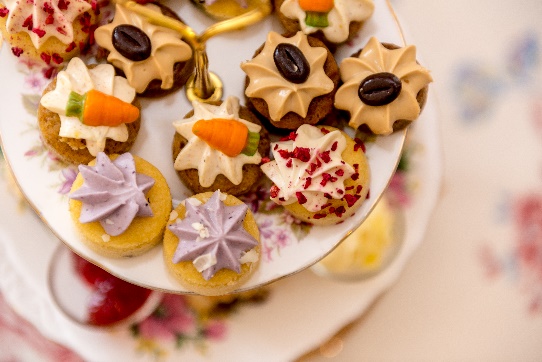 £17.00 per personMinimum quantity 4 peopleSandwiches Smoked salmonFree Range Egg Mayonnaise & CressCucumber & Cream CheeseVintage Farmhouse Cheese & tomatoHandmade fruit scone with strawberry jam & clotted creamSelection of small patisseriesUnlimited Tea or CoffeeCream Tea£6.00 per personFruit scone with strawberry jam & clotted creamPot of Tea or Coffee 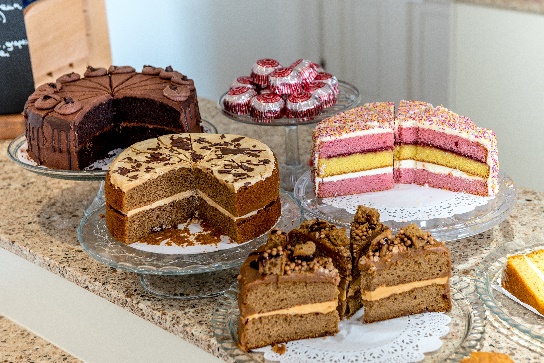 Tea/Coffee & Cake£4.80 per personChoice from selection of sliced frosted cakesHot drinkTea/Coffee & Biscuits£2.80 per personHot drink & packet of luxury biscuitsGROUPS: Please select 1 option for the full group. Please note that payment is required as a lump sum, not to be paid individually. Final choices and exact numbers to be confirmed a minimum of 2 weeks in advance of your visit.Please send your choices and notification of any specific dietary requirements to groupbookings@bentleypriorymuseum.org.uk. 